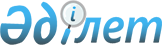 Ақтөбе қалалық мәслихатының кезектен тыс сегізінші сессиясының 2004 жылғы 1 маусымдағы N 60 шешімімен бекітілген, Ақтөбе облысы бойынша әділет Департаметінде 2004 жылғы 26 маусымда N 2867 болып тіркелген Ақтөбе қаласындағы ұсақ бөлшек сауда желілері мен жазғы алаңдардың жұмыс қағидасына өзгерістер енгізу туралы
					
			Күшін жойған
			
			
		
					Ақтөбе қалалық мәслихатының 2005 жылғы 14 наурыздағы N 112 шешімі. Ақтөбе облысының Әділет департаментінде 2005 жылғы 11 сәуірде N 3122 тіркелді. Күші жойылды - Ақтөбе облысы Ақтөбе қалалық мәслихатының 2009 жылғы 25 сәуірдегі № 168 шешімімен

      Ескерту. Күші жойылды - Ақтөбе облысы Ақтөбе қалалық мәслихатының 2009 жылғы 25 сәуірдегі № 168 шешімімен.

      "Қазақстан Республикасындағы жергілікті мемлекеттік басқару туралы" Қазақстан Республикасы Заңының 31-бабына сәйкес Ақтөбе қалалық мәслихаты ШЕШІМ ЕТТІ:

      1. Ақтөбе қаласындағы ұсақ бөлшек сауда желілері мен жазғы алаңдардың жұмыс қағидасына өзгерістер енгізілсін:

      4 және 22 баптар мынадай редакцияда жазылсын:

      "4. Ұсақ бөлшек сауда желілері кешендерінің орналасу орындарын келісу "Ақтөбе қаласының экономика және бюджеттік жоспарлау бөлімі" ММ орналастыруға сәйкес жүргізіледі. Орналастыру қала әкімінің қаулысымен бекітіледі.";

      "22. Осы қағиданың сақталуына бақылауды Қазақстан Республикасының қолданыстағы заңдарына сәйкес "Ақтөбе қаласының экономика және бюджеттік жоспарлау бөлімі" ММ және "Ақтөбе облысының мемлекеттік санитарлық-эпидемиологиялық қадағалау Департаментінің қалалық бөлімі" ММ жүргізеді.".

      2. Осы шешімнің орындалуын бақылау қала әкімінің орынбасары С.Қ.Құттыбаевқа жүктелсін.      Ақтөбе қалалық            Ақтөбе қалалық

      мәслихатының              мәслихатының хатшысы

      кезекті он алтыншы

      сессиясының төрағасы
					© 2012. Қазақстан Республикасы Әділет министрлігінің «Қазақстан Республикасының Заңнама және құқықтық ақпарат институты» ШЖҚ РМК
				